President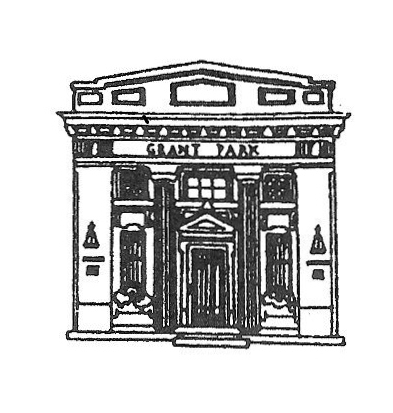 Jamie HawkinsClerkScott DillmanTreasurerJoe HubbardTrusteesRobin BruniBen DetloffWilliam MorganFrank PassiniMorgan WhorrallSusie WiedlCALL THE MEETING TO ORDERPLEDGE TO FLAGROLL CALLAPPROVAL OF PREVIOUS MEETING(S) MINUTES,PUBLIC COMMENTS: COMMENTS ARE LIMITED TO 3 MINUTES PURSUANT TO ORDINANCE O-1-15-1, RULE 22-H If you wish to hold a discussion with the Village Board, you must be on the published agenda. Agendas are published the 	Thursday prior to Monday meeting. APPROVE BILLS FOR PAYMENTAPPROVE PAYROLLDEPARTMENT REPORTS  CLERK SCOTT DILLMAN 2024 ECONOMIC INTEREST STATEMENTSATTORNEY'S REPORT Michael SantschiENGINEER'S REPORT NEIL PIGGUSH  ORDINANCES & INSURANCE COMMITTEE CHAIRMAN SUSIE WIEDLSTREET & ALLEY COMMITTEE CHAIRMAN FRANK PASSINI	STREETS & ALLEY COMMISSIONER STEVE SULLIVANFINANCE COMMITTEE CHAIRMAN GERRY MORGANVILLAGE TREASURER JOE HUBBARDMOTION TO APPROVE THE GENERAL FUND REVENUE BUDGET FOR FY25.COMMUNITY OUTREACH COMMITTEE CHAIRMAN BEN DETLOFFUPDATE CABIN FEVER RELIEVER PROGRESS.VOTE TO SPEND $70 ON A CABIN FEVER RELIEVER PICTURE AD TO BE PUBLISHED IN THE FEB 7TH EDITION OF THE MOMENCE PROGRESS REPORTER.FESTIVAL COMMITTEE MEETING ON JAN. 29TH AT 6 P.M. AT THE VILLAGE HALL, TO FINALIZE PLANS FOR CABIN FEVER RELIEVER EVENT.BUILDINGS & GROUNDS COMMITTEE CHAIRMAN ROBIN BRUNILAW ENFORCEMENT COMMITTEE CHAIRMAN MORGAN WHORRALLPOLICE CHIEF CARL FREYVILLAGE PRESIDENT JAMIE HAWKINS MOTION TO ENTER EXECUTIVE SESSION TO DISCUSS PERSONNEL AND LITIGATION  MOTION TO TAKE ACTION IF NECESSARY MOTION TO ADJOURN